«8»   июля  2021  г.  №53           В Телекоммуникационный отраслевой союз (далее ТОС) обратились операторы и поставщики услуг электросвязи с просьбой рассмотреть предложение Белтелерадиокомпании о прекращении незаконного распространения телепрограмм, входящих в обязательный пакет путем заключения лицензионных договоров. Напоминаем, что Закон Республики Беларусь «О средствах массовой информации» ст.26-1, обязывает всех распространителей (поставщиков услуг и операторов электросвязи) осуществлять свою деятельность по распространению обязательного общедоступного пакета  телепрограмм на основании договора на оказание услуг связи. Все распространители, входящие в состав ТОС, заключили такие договора с редакциями  обязательного общедоступного пакета  телепрограмм. На протяжении многих лет предприятия оказывают услугу по доставке обязательного общедоступного пакета  телепрограмм за свой счет.Справочно:«Статья 26-1. Обязательный общедоступный пакет телепрограмм(введена Законом Республики Беларусь от 20.12.2014 N 213-З)1. Операторы электросвязи, поставщики услуг электросвязи, осуществляющие распространение телепрограмм, обязаны обеспечить предоставление каждому абоненту возможности просмотра телепрограмм, входящих в обязательный общедоступный пакет телепрограмм.3. Распространение обязательного общедоступного пакета телепрограмм осуществляется на условиях договора об оказании услуг электросвязи и (или) договора аренды технических средств, заключенных между юридическим лицом, на которое возложены функции редакции средства массовой информации (его уполномоченным представителем), и оператором электросвязи или поставщиком услуг электросвязи».Закон Республики Беларусь «О средствах массовой информации» однозначно трактует деятельность по распространению телепрограмм обязательного общедоступного пакета, как оказание технической услуги редакциям телепрограмм. В свою очередь, Закон Республики Беларусь «Об авторском и смежных правах» выделяет деятельность по распространению обязательного общедоступного пакета телепрограмм, лишая авторов и иных правообладателей права предъявлять претензии за их сообщение для всеобщего сведения, если сообщение производится в соответствии с требованиями законодательных актов. То есть, в случае распространения обязательного общедоступного пакета телепрограмм с соблюдением норм Закона Республики Беларусь «О средствах массовой информации» (при заключении договоров на оказание услуг связи) операторы и поставщики услуг электросвязи действуют в соответствии с законодательством Республики Беларусь.Справочно:Закон Республики Беларусь «Об авторском и смежных правах» Статья 56. Защита авторского права или смежных прав, п.2Требование компенсации не может быть предъявлено операторам электросвязи и поставщикам услуг электросвязи в связи с осуществлением ими сообщения для всеобщего сведения телепрограмм, входящих в обязательный общедоступный пакет телепрограмм, при одновременном соблюдении следующих условий:сообщение для всеобщего сведения телепрограмм является обязательным в соответствии с требованиями законодательных актов;телепрограммы сообщаются для всеобщего сведения без изменения их формы и содержания».Ссылка на Закон Республики Беларусь «Об авторском и смежных правах», ст.29, юридически не правомерна, так как в случае распространения операторами и поставщиками услуг электросвязи Республики Беларусь телепрограмм, входящих в обязательный общедоступный пакет телепрограмм, в соответствии с требованиями законодательных актов, правообладатель не может воспользоваться своим исключительным правом разрешать или запрещать использование телепрограммы, так как распространитель обязан соблюдать действующее законодательство, не предусматривающее обязательности заключения лицензионных договоров при данном виде деятельности, и не имеет права прекратить распространение указанных телепрограмм.Приложение: Письмо Белтелерадиокомпании от 24.06.2021г. №29/696 на 2л. в 1 экз.Председатель Правления 	Е.Г. КлюйковаИсп. Гетман Ю.В.т. 256 28 17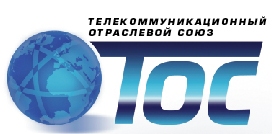 220036, г.Минск, ул. К.Либкнехта, д. 68, оф. 808УНП 690 336 487IBAN: BY22BPSB30151628270149330000ЦБУ № 703 ОАО «БПС-Сбербанк», код 369адрес банка: 220004, г. Минск, ул. Кальварийская, 4а BIC: BPSBBY2Xтел/факс  + 375 (17) - 256-28-17E-mail:  tos.rb@mail.ruwww.tos-by.comНациональная государственная телерадиокомпания Республики Беларусь О заключении лицензионного договора 